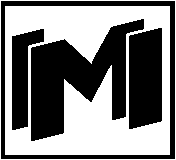 VILNIAUS UNIVERSITETOMATEMATIKOS IR INFORMATIKOS INSTITUTASDear [kviečiamo asmens laipsnis ir vardas pavardė],[Parašyti pagrindimą anglų kalba, kokiu pagrindu yra mokslininkas kviečiamas į institutciją, pvz.: tarpuniversitetinė sutartis. Nurodyti į kokį konkretų renginį yra kviečiamas. Jei skaitys pranešimą, tai preliminary pranešimo tema.] Sincerely yours,[Kviečiančio asmens laipsnis, vardas ir pavardė][Kviečiančio asmens pareigos]INSTITUTE OF MATHEMATICS AND INFORMATICSVILNIUS UNIVERSITYAkademijos 4  LT-08663   Tel.: +370 5 210 93 00   Fax +370 5 272 92 09E-mail: info@mii.vu.lt